RAFTING LOGBOOK													   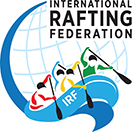 DateRiverClassDistanceTimePAXTrip LeaderWeatherNo. of RaftsComments